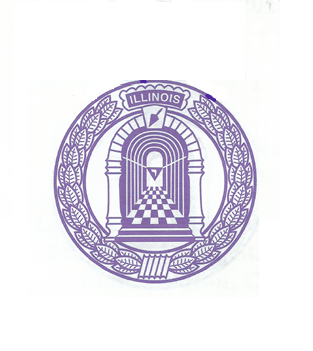 NOTICE OF SUSPENSION__________________________________________________________________________________________ Council No. __________ Cryptic Masons sitting at _____________________________________________, IL.To Companion ______________________________________________________________________________________________________________________________________________________________________		Street							City 			State		Zip CodeTHIS CERTIFIES that on ________________ __________, ____________ you were SUSPENDED from all 					Month		Date		Yearthe rights and privileges of the Cryptic Rite of Freemasonry for______________________________________, pursuant to Code No. ____________ of the Grand Council of Cryptic Masons of the State of Illinois.				WITNESS, my hand and the seal of said				Council, at _________________________             SEAL			State of ___________________________				this ____________ day of ____________________, 20 ________.				______________________________________							     Recorder2017